…………………………………………………………………………………………………………./пълно наименование на училището и населеното място/УТВЪРЖДАВАМ: ........................................  /подпис и печат/ДИРЕКТОР: ..........................................................................                                                 /име и фамилия/Примерно годишно разпределение „Езиково пътешествие“, учебно помагало по БЕЛ за разширена и допълнителна подготовка, 1. клас издателство „АнубисЗ2 учебни седмици, 32 часа /1 час седмично/20 …… / 20 …… учебна годинаИЗГОТВИЛ: …………………………………                   /име и фамилия/Учебна седмица№ТемаКомпетентностите като очаквани резултатиОсновни понятияКонтекст и дейностиМетоди и форми на оценяванеЗабележкаI1.Аз съм в първи клас. Пиша елементите: ,, ,   , 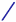 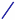 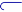 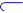 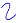 Участва в комуникативноречева ситуация по конкретна тема.Включва се уместно в диалог.Пише правилно дадените елементи на буквите.текст, изречение,елементите:,, ,   , съставяне на изречения по зададени модели; писане на изучените елементи и  комбинации  с тях; повтаряне по контур; оцветяванепроверка на написаното 
в тетрадките;в края на урокакачествена оценкаII2.Уча и се забавлявам. Пиша елементите:  , ,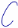 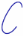 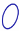 Участва в комуникативноречева ситуация по конкретна тема.Разграничава в потока на речта основните езикови и речеви единици – звук, дума, изречение, текст.Разграничава сричките в думата.Свързва правилно думите в изречения. Пише вярно  елементите на буквите.дума, сричка, звук,елементите:  , ,съставяне на разговор за любимите игри на децата; назоваване на думи по зададени картинки; определяне броя на сричките в тези думи; свързване на картинките със зададени модели под тях; писане на изучените елементи в комбинации и в шевици; повтаряне по контур и оцветяванeтекущо;проверка на написаното 
в тетрадките;самооценяване; взаимно оценяване; в края на урока - качествена оценка; похвала;поощрение;стимулиранеIII3.Моето семейство. Пиша елементите:,,  ,  ,  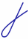 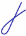 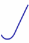 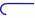 Открива звуковете в състава на думата. Ориентира се в последователността на звуковете в думата. Разграничава звук от буква.Разграничава сричките в думата.Пише правилно елементите на буквите.Отгатва фолклорни или литературни гатанки.гласни и съгласни звукове,
елементите,,  ,  ,  съставяне на разговор за семейството; правене на звукови модели на думи; разделяне думите на срички; писане  на изучените елементи в комбинации и в шевици; повтаряне по контур и откриване на „скрити елементи“; оцветяване, отгатване и съставяне на гатанкитекущо;проверка на написаното 
в тетрадките;самооценяване;взаимно оценяване; в края на урока -качествена оценка; похвала;поощрение;стимулиранеIV4.Есен в зоопарка. А а,  А а 
Е е,  Е еОткрива звуковете в състава на думата.Ориентира се в последователността на звуковете в думата.Разграничава звук от буква.Разграничава гласни от съгласни звукове.Разпознава малка и главна буква (печатна и ръкописна). Пише графически правилно и четливо буквите и връзките между тях.Отгатва фолклорни или литературни гатанки.гласните звукове а и е;главните и малките печатни и ръкописни букви А а, Е езабавни задачи за откриване и свързване на буквите  А,а и Е,е с думите от картини, с буквените модели и със ситуациите, представени с илюстрации; повтаряне по контур и оцветяване по легенда със зададен цвят за всяка от изучените букви; свързано писане на буквите Аа, Ее; отгатване на гатанка и ограждане на а и е в неятекущо;проверка на написаното 
в тетрадките;самооценяване; взаимно оценяване; в края на урока -качествена оценка;похвала;поощрение;стимулиранеV5.С мама у дома. 
М м, М м   Прилага правила за речева учтивост /поздрав,  благодарност и молба/.Разграничава гласни от съгласни звукове.Разпознава малка и главна буква (печатна и ръкописна).Пише графически правилно и четливо буквите и връзките между тях.съгласният звук м;главната и малката печатна и ръкописна  буква М м  изразяване на поздрав, благодарност и молба; съставяне на изречения за разговор по картина; свързване на картинка със съответния модел и попълване на изучените букви в него; звуков модел на думи по зададена визуална опора; писане на думи с Мм и изучените букви; картичка за мама; ограждане на м в народни мъдроститекущо;проверка на написаното 
в тетрадките;самооценяване; взаимно оценяване; в края на урока - качествена оценка;похвала;поощрение;стимулиранеVI6.Игри. Н н,  Н нИ и,  И иРазграничава гласни от съгласни звукове.Разпознава малка и главна буква (печатна и ръкописна).Пише графически правилно и четливо буквите и връзките между тях.Използва главна буква при писане на собствените имена.Свързва правилно думите в изречението.Оформя графически правилно началото и края на изречението.Отгатва фолклорни или литературни гатанки.съгласният звук н;гласният звук и; главните и малките печатни и ръкописни букви Н н, И иограждане на н /със син цвят/ и и /с червен цвят/ в текст; изготвяне на звуко - буквени модели на думи /плодове/ по картинки; занимателна задача за откриване кои са момичетата, свързване на имената с началните букви върху блузите им и записване на тези имена; откриване и свързване на имената на участниците в диалога със съответните илюстрации  и препис на диалога; забавна игра /интервю/ за вида на любимите детски игри и отразяване на отговорите в таблица; отгатване на гатанка и ограждане на н и и в неятекущо;проверка на написаното 
в тетрадките;самооценяване; взаимно оценяване; в края на урока - качествена оценка;похвала;поощрение;стимулиранеVII7.Арена. 
Р р,  Р рОзначава с букви звуковия състав и строеж на думите, без да пропуска букви.Разпознава малка и главна буква (печатна и ръкописна).Пише графически правилно и четливо буквите и връзките между тях.Използва главна буква при писане на собствените имена.Свързва правилно думите в изречението.Оформя графически правилно началото и края на изречението.Разграничава стихотворна от нестихотворна реч.съгласният звук р;главната и малката печатна и ръкописнабуква Р рсвързване на думи от картинки със съответните модели; образуване на думи по зададени срички и записване на думите; свързване на картинки със съответните изречения и преписване на изреченията; писане на думи по картинка; откриване и записване на думи от кръстословица; оцветяване на картина по зададена легенда с изучените букви; откриване и ограждане на буквата р в стихотворениетекущо;проверка на написаното 
в тетрадките;самооценяване; взаимно оценяване; в края на урока -качествена оценка;похвала;поощрение;стимулиранеVIII8.На море.
 О о,  О о
Л л,  Л лРазграничава в потока на речта основните езикови и речеви единици (звук, дума, изречение, текст).Усвоява механизъм на четене с разбиране.Разграничава графичната и звуковата форма на думата като значеща единица.Различава писмен от устен текст.Пише графически правилно и четливо буквите и връзките между тях.Отгатва фолклорни или литературни гатанки.гласният звук о, съгласният звук л; главните и малките печатни и ръкописни букви Оо, Л лчетене на текст и препис на изречение; изготвяне на звуко-буквени модели по картинки; откриване на имена в кръстословица и отговор на въпроса „Кой какво прави?“; съставяне на диалог по картини със стоки и цени; съставяне на устен разказ по картина на тема „На море“; оцветяване на картина по зададена легенда с изучени букви; отгатване на гатанка и откриване на буквите о и р в неятекущо;проверка на написаното 
в тетрадките;самооценяване; взаимно оценяване; в края на урока -качествена оценка;похвала;поощрение;стимулиранеIX9.Улицата. 
У у,  У уРазграничава в потока на речта основните езикови и речеви единици (звук, дума, изречение, текст).Усвоява механизъм на четене с разбиране. Разграничава графичната и звуковата форма на думата като значеща единица.Различава писмен от устен текст.гласният звук у; главната и малката печатна и ръкописна буква У упрепис на изречения; откриване и препис на изречение; свързване на думи със съответните картинки и препис на тези думи; довършване на изречението с име на момиче и препис на изречението; оцветяване на картината „На улицата“; ограждане на у в тексттекущо;проверка на написаното 
в тетрадките;самооценяване; взаимно оценяване; в края на урока -качествена оценка;похвала;поощрение;стимулиранеX10.Пътешествие - Търсим Ъ ъ, Й й, йо!Разграничава в потока на речта основните езикови и речеви единици (звук, дума, изречение, текст).Усвоява механизъм на четене с разбиране.Разграничава съгласния звук й от гласния звук и. Пише правилно в думи й, ьо, йо.гласният звук ъ, съгласният звук й, буквеното съчетание йо,   главната и малката печатна и ръкописна буква Й й;печатно йо и ръкописно йоигра на тема „ Пътешествие - Търсим Ъъ, Йй, йо!“;  работа по групи с поставяне на разнообразни комуникативни и езикови задачи;  ключовите думи се четат от учителя или от ученици, които могат да четат; може да се зададе време за работа и след изпълнението на задачите  да се разменят групитетекущо;проверка на написаното 
в тетрадките;самооценяване; взаимно оценяване; в края на урока -качествена оценка;похвала;поощрение;стимулиранеXI11.Омайни рими. Звуковете и буквите на гласните а, ъ, о, у, е, и  и на съгласните м, н, л, р, й -обобщениеРазграничава гласни от съгласни звукове.Разпознава малка и главна буква (печатна и ръкописна).Използва главна буква при писане на собствените имена.Пише графически правилно и четливо буквите и връзките между тях.гласните а, ъ, о, у, е, и,      съгласните  м, н, л, р, й и техните главни и малки печатни и ръкописнибуквизанимателни езикови упражнения; откриване на грешки в звукови модели; свързване на картинки със забавни имена;  четене на „скрити думи“; свързване на картинки с думите мой и мои, завършване на римушки с подходящи думитекущо;проверка на написаното 
в тетрадките;самооценяване; взаимно оценяване; в края на урока -качествена оценка;похвала;поощрение;стимулиранеXII12.Яна засмяна. 
Я я,  Я яРазпознава малка и главна буква (печатна и ръкописна).Използва главна буква при писане на собствените имена.Различава дума от изречение.Разбира лексикалното значение на думата.Пише правилно думи с я.Оформя графически правилно началото и края на изречението.главната и малката печатна и ръкописнабуква Я яписане на думи с я в началото, в средата или в края на думата; довършване моделите на изречения и написване на знаците „.“ или „?“; ограждане на буква я в имена и препис на имената; образуване на нови думи с прибавяне на букви или срички към дадените думи; съставяне и записване на изречения с новите думи; обясняване на  лексикалното значение на думите рея, алея, аленея; откриване и записване на думи във верижка; ограждане на буква я в тексттекущо;проверка на написаното 
в тетрадките;самооценяване; взаимно оценяване; в края на урока -качествена оценка;похвала;поощрение;стимулиране XIII13.Коледа и Нова година. 
Т т,  Т т
Д д,  Д дЧете правилно думи в съответствие със звуковия им състав.Означава с букви звуковия състав и строеж на думите, без да пропуска букви.Различава дума от изречение.Разбира лексикалното значение на думата.Проверява правописа на думи чрез други думи.Дава примери за благопожелания, свързани с празници и обичаи.съгласните звукове т и д;главните и малките печатни и ръкописни букви Т т, Д д работа по групи  - разговор на децата за писмата им  до Дядо Коледа и отбелязване със знак „човка“ на ястия за Бъдни вечер; четене на детско писмо до Дядо Коледа;  оцветяване на коледна елха; свързване на срички, откриване и написване на думи; писане на д или т в края на зададени думи; четене с разбиране на текст и отговаряне на въпроси с ДА, НЕ и знак „човка“; научаване наизуст на новогодишно пожелание;  оцветяване на сурвачкатекущо;проверка на написаното 
в тетрадките;самооценяване; взаимно оценяване; в края на урока -качествена оценка;похвала;поощрение;стимулиранеXIV14.Зимен ресторант. 
С с,  С с
З з,  З зЧете правилно думи в съответствие със звуковия им състав.Означава с букви звуковия състав и строеж на думите, без да пропуска букви.Различава дума от изречение.Разбира лексикалното значение на думата.Проверява правописа на думи чрез други думи.Отгатва фолклорни или литературни гатанки.съгласните звукове с и з; главните и малките печатни и ръкописни букви  С с, З зчетене на текст  препис на изречения; свързване на срички и образуване на думи -  названия на храни; записване на думи, започващи с буква с, с които се назовават храни ; писане на с и със в словосъчетания; писане на с или з в края на дадени думи; свързване на думи в изречения и изреченията с картинки и написване на тези изречения; четене с разбиране на текст; отгатване на гатанка и ограждане на с и з в неятекущо;проверка на написаното 
в тетрадките;самооценяване; взаимно оценяване; в края на урока -качествена оценка;похвала;поощрение;стимулиранеXV15.Изненадата. 
К к,  К к
 Г г,  Г гЧете правилно думи в съответствие със звуковия им състав.Означава с букви звуковия състав и строеж на думите, без да пропуска букви.Различава дума от изречение.Разбира лексикалното значение на думата.Проверява правописа на думи чрез други думи.Разграничава стихотворна от нестихотворна реч.съгласните звукове к и г; главните и малките печатни и ръкописни букви   К к, Г гчетене на текст и писане на електронно съобщение; четене на думи по двойки и откриване на сходство между тях, записване на някои от двойките думи; изготвяне на звуково-буквени модели на думи от картинки; писане на думи от картинки; писане на г или к в края на дадени думи; занимателна задача за „Елена и еленът“; ограждане на к и г в стихотворениетекущо;проверка на написаното 
в тетрадките;самооценяване; взаимно оценяване; в края на урока -качествена оценка;похвала;поощрение;стимулиране XVI16.Игри с думи. 
Т-Д, С-З, К-Г – обобщениеЧете правилно думи в съответствие със звуковия им състав.Означава с букви звуковия състав и строеж на думите, без да пропуска букви.Различава дума от изречение.Разбира лексикалното значение на думата.Проверява правописа на думи чрез други думи.съгласните Т-Д, С-З, К-Г и техните печатни и ръкописни буквизабавни игри с думи /верижки, скрити думи, команди, сляпа баба,/; работа в екип за написване на имена с буквите Т, Д, С, З, К, Г и номериране на столчета; игра „Словотърсачи с мобилни телефони“текущо;проверка на написаното 
в тетрадките;самооценяване; взаимно оценяване; в края на урока -качествена оценка;похвала;поощрение;стимулиранеXVII17.Приятелство. П п,  П пБ б,  Б бЧете правилно думи в съответствие със звуковия им състав.Означава с букви звуковия състав и строеж на думите, без да пропуска букви.Различава дума от изречение.Разбира лексикалното значение на думата.Проверява правописа на думи чрез други думи.Разграничава стихотворна от нестихотворна реч.съгласните звукове п и б;  главните и малките печатни и ръкописни букви  П п, Б бчетене на текст и препис на част от него по избор; подреждане на думи в изречение и написване на изречението; записване на името на най-добрия приятел; писане на п или б в края на дадени думи и написване на думите; съставяне на изречения по картинки, изразяващи емоционални състояния; ограждане на п и б в стихотворениетекущо;проверка на написаното 
в тетрадките;самооценяване;взаимно оценяване; в края на урока -качествена оценка;похвала;поощрение;стимулиранеXVIII18.Фокуси. 
Ф ф,  Ф ф
В в,  В вЧете правилно думи в съответствие със звуковия им състав.Означава с букви звуковия състав и строеж на думите, без да пропуска букви.Различава дума от изречение.Разбира лексикалното значение на думата.Проверява правописа на думи чрез други думи.съгласните звукове ф и в;  главните и малките печатни и ръкописни букви  Ф ф, В вчетене на текст за извършване на фокус; отговаряне на въпроси към текста във вид на тест и използване на знак „човка“; подреждане на думи в изречение с което се задава въпрос; писане на в или във в словосъчетание; четене на текст и устно преразказване на този текст; подреждане на думи в изречение, за да се получи народна мъдрост; ограждане на в и ф в тексттекущо;проверка на написаното 
в тетрадките;самооценяване;взаимно оценяване; в края на урока -качествена оценка;похвала;поощрение;стимулиранеXIX19.Шумните мишлета. Ш ш,  Ш шЧете правилно думи в съответствие със звуковия им състав.Означава с букви звуковия състав и строеж на думите, без да пропуска букви.Различава дума от изречение.Разбира лексикалното значение на думата.Проверява правописа на думи чрез други думи.съгласният звук ш, главната и малката печатна и ръкописна буква  Ш шчетене на текст и измисляне име на герой без име в този текст; свързване по двойки на картини и записване на думите под тях; четене на разговор между коте и мишле и дописване на диалога; откриване и записване на „скрити“ думи; откриване и записване на думи от кръстословицатекущо;проверка на написаното 
в тетрадките;самооценяване; взаимно оценяване; в края на урока -качествена оценка;похвала;поощрение;стимулиранеXX20.Рожден ден. 
Ж ж,  Ж жЧете правилно думи в съответствие със звуковия им състав.Означава с букви звуковия състав и строеж на думите, без да пропуска букви.Различава дума от изречение.Разбира лексикалното значение на думата.Проверява правописа на думи чрез други думи.съгласният звук ж, главната и малката печатна и ръкописна буква   Ж жчетене на текст и преписване на думи с ж от текста; писане на ж или ш в края на дадените думи и записване на думи за проверка; откриване и записване на „скрити думи“; отбелязване със знак „човка“ на необходимите неща за празнуване на детски рожден ден; ограждане на буква ж в народни мъдроститекущо;проверка на написаното 
в тетрадките;самооценяване; взаимно оценяване; в края на урока -качествена оценка;похвала;поощрение;стимулиранеXXI21.Какво обича детето? Дневен режим. 
Ч ч,  Ч ч
Х х,  Х хЧете правилно думи в съответствие със звуковия им състав.Означава с букви звуковия състав и строеж на думите, без да пропуска букви.Различава дума от изречение.Разбира лексикалното значение на думата.Проверява правописа на думи чрез други думи.съгласните звукове ч и х; главните и малките печатни и ръкописни букви   Ч ч, Х хчетене на текст и препис на думите на един от героите /на чичото/; дописване отговорите на въпроси, свързани с хоби, дневен режим и любим спорт; четене на надписи и записване на думи, съдържащи буква ч; образуване и записване на думи по зададени буквитекущо;проверка на написаното 
в тетрадките;самооценяване; взаимно оценяване; в края на урока -качествена оценка;похвала;поощрение;стимулиранеXXII22.В света на приказките. 
Ц ц,  Ц цЧете правилно думи в съответствие със звуковия им състав.Означава с букви звуковия състав и строеж на думите, без да пропуска букви.Различава дума от изречение.Разбира лексикалното значение на думата.Проверява правописа на думи чрез други думи.Разграничава стихотворна от нестихотворна реч.съгласният звук ц, главната и малката печатна и ръкописна буква    Ц цчетене на откъс от приказка и устно преразказване на приказката; свързване на думи и картинки; подреждане и записване на думи в изречение; ограждане на общата част в думите цар, царица, царува, царство, царедворци; четене на текст и отбелязване със знак „човка“ името на героя в текста; четене на стихотворение, ограждане названията на нотите и препис на думи с правописни особености  текущо;проверка на написаното  в тетрадките -самооценяване; взаимно оценяване; в края на урока;качествена оценка;похвала;поощрение;стимулиранеXXIII23.Историите 
на щурчето. 
Щ щ,  Щ щЧете правилно думи в съответствие със звуковия им състав.Означава с букви звуковия състав и строеж на думите, без да пропуска букви.Различава дума от изречение. Разбира лексикалното значение на думата.Проверява правописа на думи чрез други думи. Пише правилно думи с щ.главната и малката печатна и ръкописна буква  Щ щчетене на текст и записване на „ключова“ дума в кръстословица, която е отговор на поставен въпрос; правене на интервю в класа за значението на думата „щастлив“;  записване на своя отговор под изреченията-образец; състезание за написване на думи с буквата щ; дописване на изречения, започващи с „Ако бях голям /известен, богат/ …“; четене с разбиране на текст и отбелязване на верните отговори със знак „човка“текущо;проверка на написаното 
в тетрадките;самооценяване; взаимно оценяване в края на урока -качествена оценка;похвала;поощрение;стимулиранеXXIV24.Пътешествие. 
Ю ю,  Ю ю
ь, ьо,  ь, ьоЧете правилно думи в съответствие със звуковия им състав.Означава с букви звуковия състав и строеж на думите, без да пропуска букви.Различава дума от изречение.Разбира лексикалното значение на думата.Проверява правописа на думи чрез други думи.Пише правилно думи с ю, ь, ьо.главната и малката печатна и ръкописна буква   Ю ю, буква ь, буквеното печатно и ръкописно съчетание ьочетене на текст и записване на откъс, в който се разказва за мечтите на героя; препис на думи, съдържащи ю, ь и ьо и ограждане с различни цветове на тези букви и буквеното съчетание йо; записване на професии, съобразно значението им в тълковния речник; свързване на разбъркани части от пословици; отбелязване на вярното име на охлюва; четене на текст и свързване по смисъл на думи от неготекущо;проверка на написаното 
в тетрадките;самооценяване; взаимно оценяване; в края на урока -качествена оценка;похвала;поощрение;стимулиранеXXV25.България. 
Щ, Ю, ь, ьо – обобщениеОзначава с букви звуковия състав и строеж на думите, без да пропуска букви.Използва главна буква при писане на собствените имена.Пише правилно в думи щ, ю, ь, ьо.Чете произведения от литературата за деца, посветени на семейството, училищния живот, родината, игрите, празниците.главните и малките печатни и ръкописни букви Щ щ, Ю ю и ь и на буквеното съчетание ьодописване на изречения; писане на наименованията на български планини, реки и градове; четене и препис на стихотворение; четене с разбиране на текст и отбелязване на верния отговор със знак „човка“; довършване на българска шевица по зададени елементи с цел развитие на наблюдателността и фината  моторикатекущо;проверка на написаното 
в тетрадките;самооценяване; взаимно оценяване; в края на урока -качествена оценка;похвала;поощрение;стимулиране XXVI26.Азбука. Ред на буквите в азбуката. Звук, буква, сричкаПознава реда на буквите в българската азбука.Разграничава звук и буква в състава на думата.Разграничава сричките в думата.Разграничава в потока на речта основните езикови и речеви единици (звук, дума, изречение, текст).Разграничава графичната и звуковата форма на думата като значеща единица.Различава писмен от устен текст.Озаглавява текст.азбука,главни и малки печатни и ръкописни буквичетене на правила, свързани с азбуката, буквите, звуковете, и сричките; четене на текст и научаване му наизуст; езикови упражнения за писане на липсващи букви в азбуката, свързване на думи със съответните модели и звуково моделиране на тези думи; разделяне думите на срички и препис на тези думи; устно съчинение по серия от картини и избор на подходящо заглавиетекущо;проверка на написаното 
в тетрадките;самооценяване; взаимно оценяване; в края на урока -качествена оценка;похвала;поощрение;стимулиранеXXVII27.Гласните звукове. Съгласните звуковеРазграничава гласни от съгласни звукове.Означава с букви звуковия състав и строеж на думите, без да пропуска букви.Усвоява механизъм на четене с разбиране.Разграничава графичната и звуковата форма на думата като значеща единица.Разграничава в потока на речта основните езикови и речеви единици (звук, дума, изречение, текст).гласните и съгласните звуковесвързване на гласните по двойки /широка-тясна/; попълване на липсващи букви в думи и избор на подходящи думи за проверка; ограждане буквите на съгласните звукове и ограждане с червен цвят на ь; допълване на думи с вярната буква на съгласния звук в края ѝ /б или п, в или ф, г или к, д или т/; четене,  отгатване на гатанка и записване на римуваните думи от нея; вярно записване на с и със, в и във и научаване на правописните правила за употребата имтекущо;проверка на написаното 
в тетрадките;самооценяване; взаимно оценяване; в края на урока -качествена оценка;похвала;поощрение;стимулиранеXXVIII28.Значение на думитеРазличава дума от изречение.Разбира лексикалното значение на думата.Разграничава в потока на речта основните езикови и речеви единици (звук, дума, изречение, текст).Разграничава графичната и звуковата форма на думата като значеща единица.Различава писмен от устен текст.Усвоява механизъм на четене с разбиране.Пренася правилно части от думи.Разграничава стихотворна от нестихотворна реч.сричка, думачетене на правила за значението на думите, писането им и употребата на многозначните думи; четене на стихотворение, откриване и записване на „новите“ думи от него; четене, отгатване на гатанка и записване на отговора ѝ; състезание за писане на различни думи с дадени букви; записване на изречения, в които думата син е употребена с различно значение; четене на изречения и отговаряне на въпроси; препис на откъс от стихотворение по избортекущо;проверка на написаното 
в тетрадките;самооценяване; взаимно оценяване; в края на урока;качествена оценка;похвала;поощрение;стимулиранеXXIX29.Изречение. Текст – писмен и устен. ОбщуванеРазбира смисловата цялост на изречението.Свързва правилно думите в изречение.Определя границите на изречението в текста.Оформя графически правилно началото и края на изречението.Разпознава препинателните знаци – точка, въпросителен и удивителен.Различава писмен от устен текст.Назовава различни начини за общуване – езиково и неезиково, устно и писмено, електронно и неелектронно. Разпознава средства за неезикова комуникация – жест, мимика, поза на тялото.изречение,текст,общуванеподреждане и записване на думи в изречение; четене на изречения,  поставяне на верния препинателен знак и преписване на въпросителното изречение; четене на стихотворение и отбелязване броя на въпросителните изречения със знак „човка“; устен разказ по картини за начините по които хората вежливо общуват помежду си; устен разказ за великденската подготовкатекущо;проверка на написаното 
в тетрадките;самооценяване; взаимно оценяване; в края на урока;качествена оценка;похвала;поощрение;стимулиранеXXX30.Тези трудни звукове и букви – щ, дж, дз й, йо, ьо, ю, яРазграничава в потока на речта основните езикови и речеви единици (звук, дума, изречение, текст).Усвоява механизъм на четене с разбиране. Разграничава графичната и звуковата форма на думата като значеща единица.Различава писмен от устен текст.Пише правилно в думи  щ, дж дз, й, йо, ьо, ю и я.букви и буквени съчетаниязаписване на думите от картинките; подреждане на буквите в думи; записване на подходящи римувани думи в предложените изречения и отбелязване броя на думите, съдържащи буквата щ със знак „човка“; поправяне на правописните грешки в текст и отбелязване на броя им със знак „човка“; четене с разбиране на текст и отговор на въпросите  към неготекущо;проверка на написаното в тетрадките;самооценяване; взаимно оценяване; в края на урока;качествена оценка;похвала;поощрение;стимулиранеXXXI31.Пътешествие с книгатаСподеля впечатления от изучавани или неизучавани цялостни произведения.Преразказва устно достъпни за възрастта малки по обем разкази, кратки народни преразказани /авторизирани/ и авторски приказки.Ориентира се в случката на литературно или фолклорно произведение.Чете кратки текстове от детски списания и енциклопедии, достъпна информация от интернет.Ориентира се в оформлението на книгата /корици, страници, илюстрации/.приказка,разказ,стихотворение,гатанка,книга,страница,корицасвързване на откъси от приказки с подходящата илюстрация и записване имената на любими герои от приказки; преписване на откъс от стихотворение за родината по избор, изготвяне на албум с гатанки и рисуване на подходящи илюстрации; събиране и записване на народни мъдроститекущо;проверка на написаното 
в тетрадките;самооценяване; взаимно оценяване; в края на урока;качествена оценка;похвала;поощрение;стимулиранеXXXII32.Състезание „Да се забавляваме с буквите и думите“Разграничава в потока на речта основните езикови и речеви единици (звук, дума, изречение, текст).Усвоява механизъм на четене с разбиране. Разграничава графичната и звуковата форма на думата като значеща единица.Различава писмен от устен текст.Рецитира наизуст кратки стихотворения.всички понятиясъстезание „Да се забавляваме с буквите и думите“; I кръг - задачи за писане на думи с дадени букви, писане на поздрави и вежливи думи; II кръг –планиране на маршрут и местата за посещения, постер; драматизация, пантомима или изпълнение на песен или стихотворениетекущо;проверка на написаното 
в тетрадките;самооценяване; взаимно оценяване; в края на урока;качествена оценка;похвала;поощрение;стимулиране